ПЛАН ЗАСТРОЙКИпо компетенции «Архитектура» ОсновныеРегиональный этап чемпионата2024 г.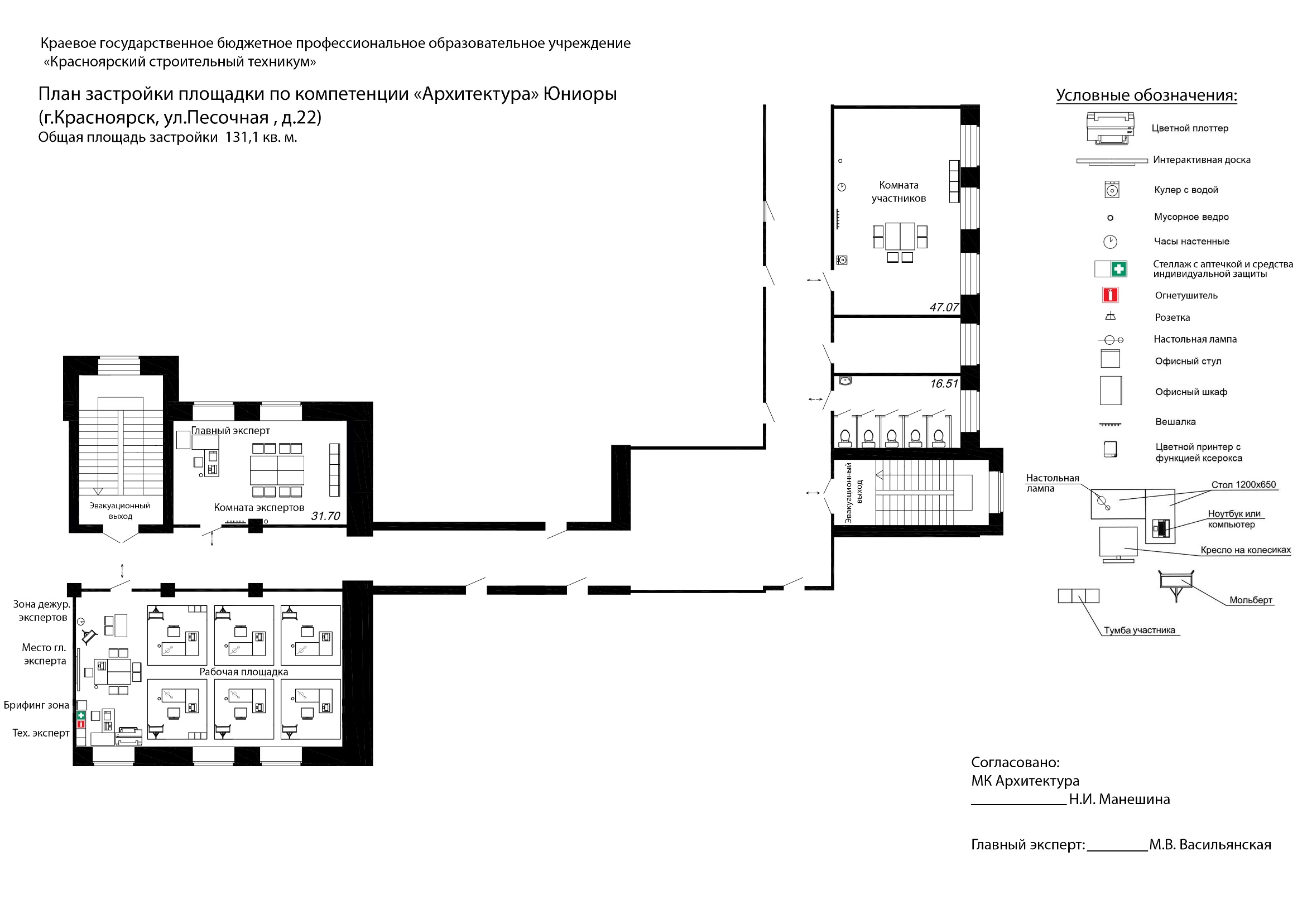 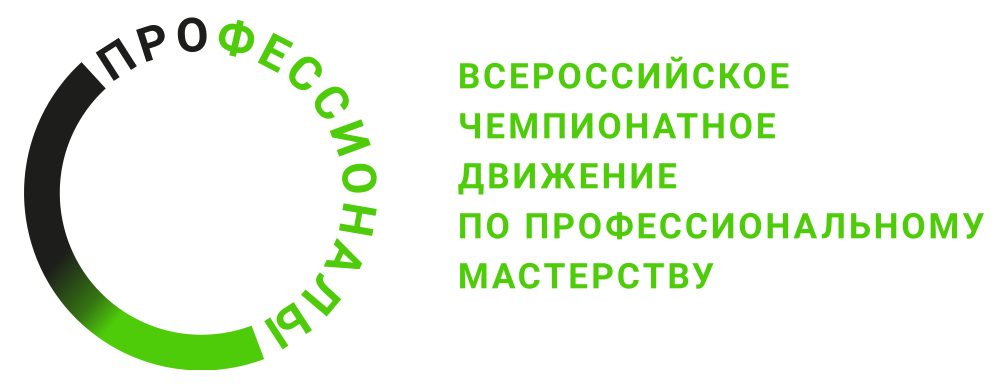 